Структурное подразделение «Детский сад «Радуга»комбинированного вида» МБДОУструктурное подразделение  «Детский сад №16комбинированного вида»Рузаевского муниципального районаПедагогический проект«День Победы!»Подготовила: Масина М.В.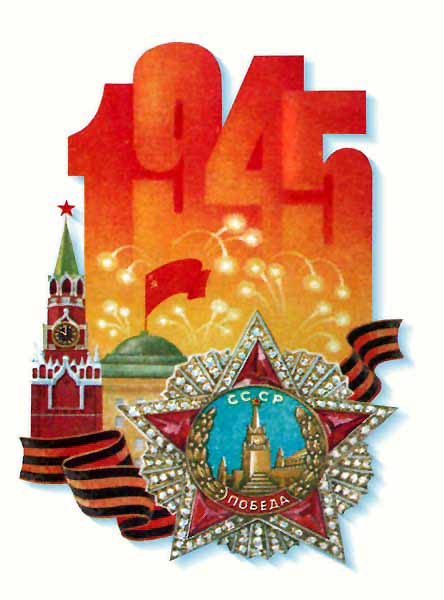 2020 год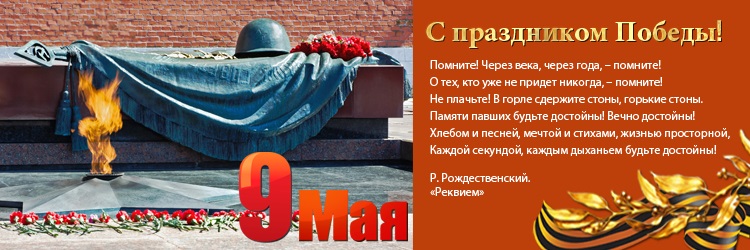 АктуальностьСтержнем всего российского воспитания является патриотизм. Понятие «патриотизм» включает в себя любовь к Родине, к земле, где родился и вырос, гордость за исторические свершения народа.  Проблема патриотического воспитания подрастающего поколения сегодня одна из наиболее актуальных.В силу последних перемен все более заметной стала утрата нашим обществом традиционного российского патриотического сознания.В период смены общественных формаций нарушается преемственность поколений в воспитании детей, и прежде всего в сфере передачи нравственного опыта, главных жизненных установок.   Дошкольники  имеют очень скудные представления о войне,  о героях Великой Отечественной Войны.Не имеют представлений о причинах возникновения праздника.  Знание истории своего народа поможет в дальнейшем с большим уважением, вниманием и интересом отнестись к истории других народов. Поэтому необходимо ещё до школы сформировать у детей первоначальные достоверные представления об истории нашей Родины,  развивать интерес к её изучению в будущем.Таким образом, было принято решение разработать и реализовать проект «Этот День Победы».Новизна проектаНовизна проекта заключается в содержании и в форме организации работы с детьми и родителями.Тип проекта: краткосрочныйУчастники проекта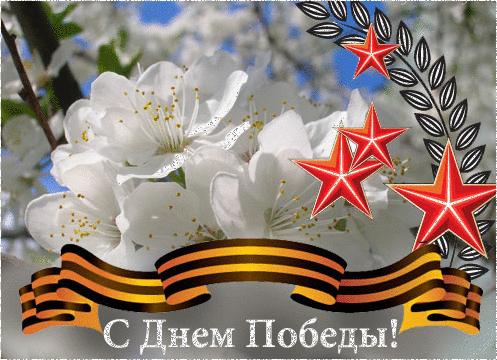 Цель проектаПринципы реализации проекта1. Принцип доступности - обучение и воспитание ребенка осуществляется в доступной, привлекательной и соответствующей его возрасту форме: игры, экскурсии, чтение литературы, рассматривание иллюстраций, продуктивная деятельность, театрализованной деятельность.2. Принцип научности определяет содержание патриотического воспитания.3. Принцип гуманизации помогает, на основе возрастных, индивидуальных особенностей и потребностей детей, определить содержание  работы по объему сложности.   4. Принцип интеграции заключается в синтезе содержания дошкольного компонента социально – нравственного воспитания.5. Принцип системности - решение задач в системе всего учебно-воспитательного процесса и всех видах деятельности в рамках МБДОУ, города и семьи.6. Принцип регионализации- использование ближайшего социокультурного окружения как ресурса воспитания и развития детей. Теоретическая база реализации проектаРазрабатывая педагогический проект, я опиралась на следующую теоретическую базу: 1)Нормативно - правовые документы:- Закон Российской Федерации « Об Образовании» - М.: ТЦ Сфера, 2009; - « Конвенция о правах ребёнка»;  - СанПиН.2)Виды образовательных программ:-Образовательная программа структурного подразделения «Детский сад №16 комбинированного вида»- Детство: Примерная основная общеобразовательная программа дошкольного образования /Т.И. Бабаева, А.Г. Гогоберидзе, З.А. Михайлова и др.;-Общеобразовательная программа «Валдоня» («Светлячок») (авторы: коллектив кафедры дошкольного воспитания МГПИ им. М.Е. Евсевьева).Литература      1.Александрова Е.Ю., Гордеева Е.П., Постникова М.П. Система патриотического воспитания в ДОУ, планирование, педагогические проекты, разработки тематических занятий и сценарии мероприятий. М.: Учитель, 2007.2.Н. В. Алешина «Патриотическое воспитание дошкольников»3.Баранникова О.Н. Уроки гражданственности и патриотизма в ДОУ: практическое пособие. М.: АРКТИ, 2007.4.Белая К.Ю. Художественно-эстетическое и социально-нравственное воспитание дошкольника, М.: Школьная пресса, 2007.5.Зеленова Н.Г. Мы живем в России: старшая группа. Мы живем в России: подготовительная к школе группа. М.: Скрипторий. 2003, 2008.6.Казаков А.П., Шорыгина Т.А. Детям о Великой Победе! Беседы о Второй мировой войне. М.: ГНОМ и Д, 2008.7.Кондрыкинская Л.А. С чего начинается Родина? Опыт работы по патриотическому воспитанию в ДОУ. М.: Сфера, 2005.Этапы реализации проектаФормы работы Ожидаемые результатыВоспитанники:·         имеют знания о легендарном прошлом нашей Родины;·         имеют представления о военных профессиях, о родах войск, военной технике;·         знакомы с произведениями поэтов, писателей и художников на военную тематику;·         владеют  расширенным словарным запасом;·         имеют представление о памятных местах родного города;·         имеют представление о земляках-героях, о героях своей семьи.·         толерантны, испытывают уважение к защитникам Родины и чувство гордости за свой народ.Родители:·         активные и заинтересованные участники проекта, ориентированы на развитие у ребёнка потребности к познанию, общению со взрослыми и сверстниками, через совместную проектную деятельность.Педагоги:·         осуществляют инновационную деятельность.Продукт проектной деятельностиВыставка детской художественной литературы о войне.Консультация для родителей «Георгиевская лента - символ Дня Победы».Презентация «Этот День Победы!»Акция «Письмо Победы».Выставка рисунков «Я рисую мир».Итог проектаПерспективный план работы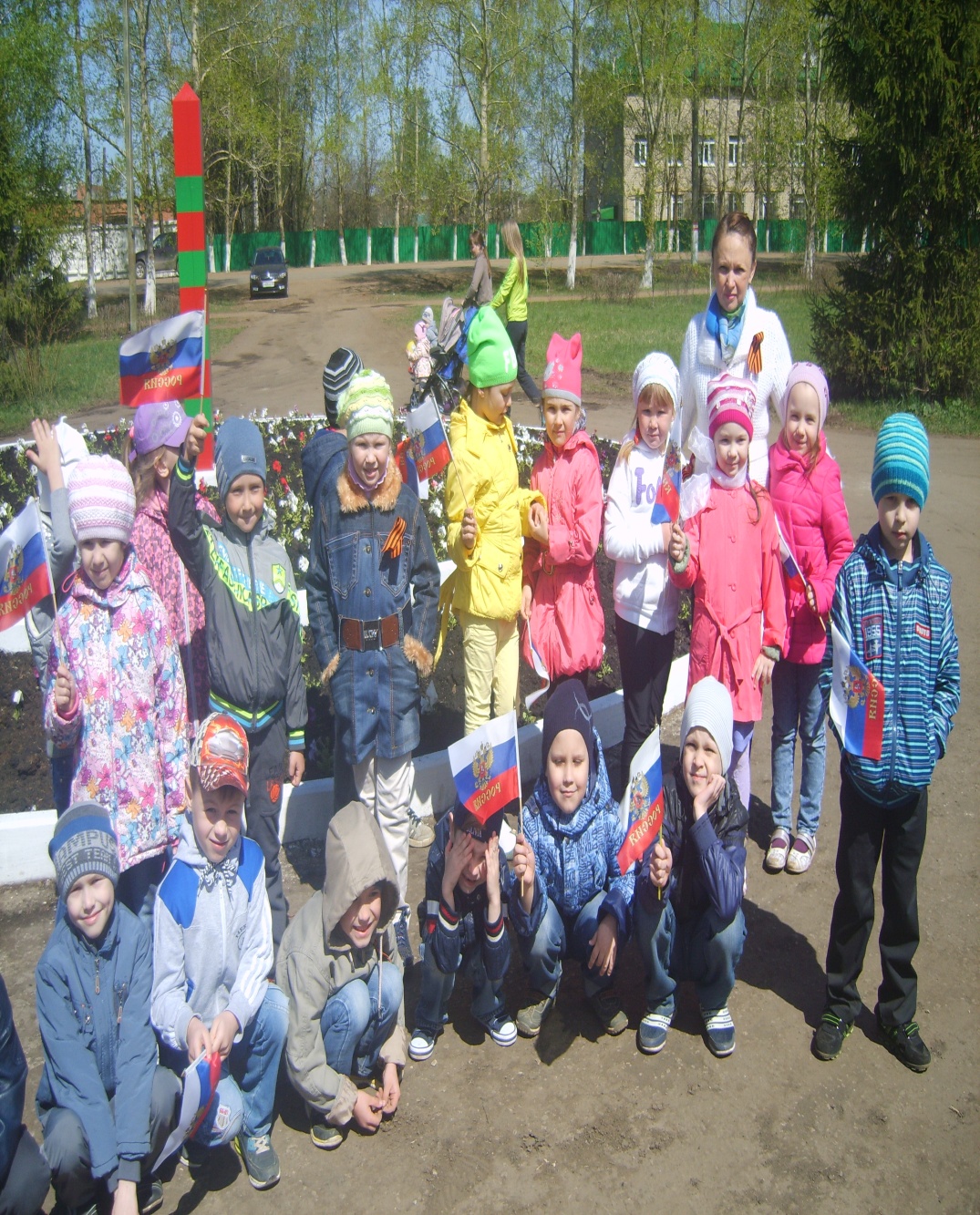 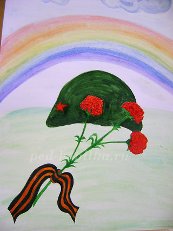 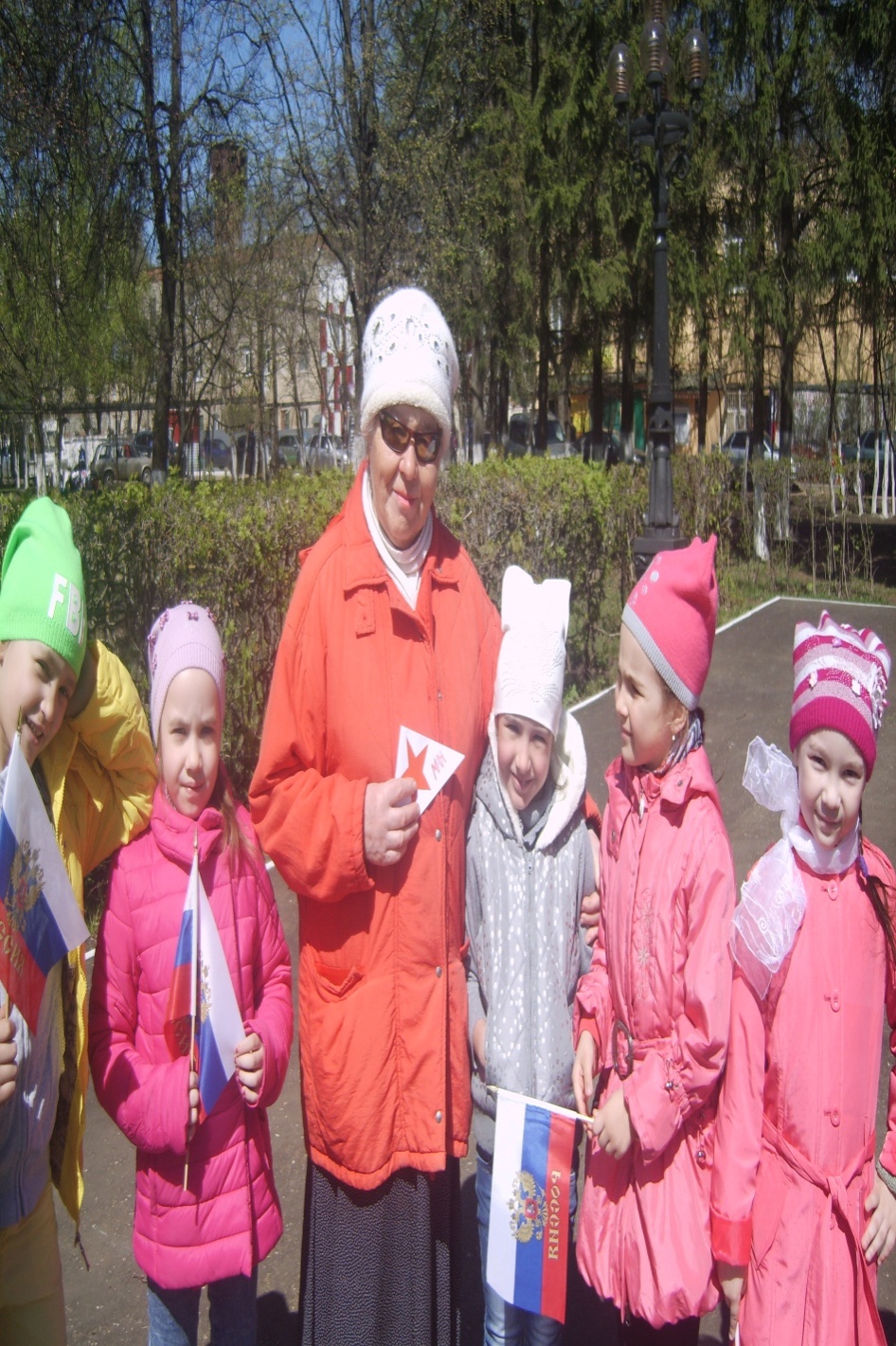 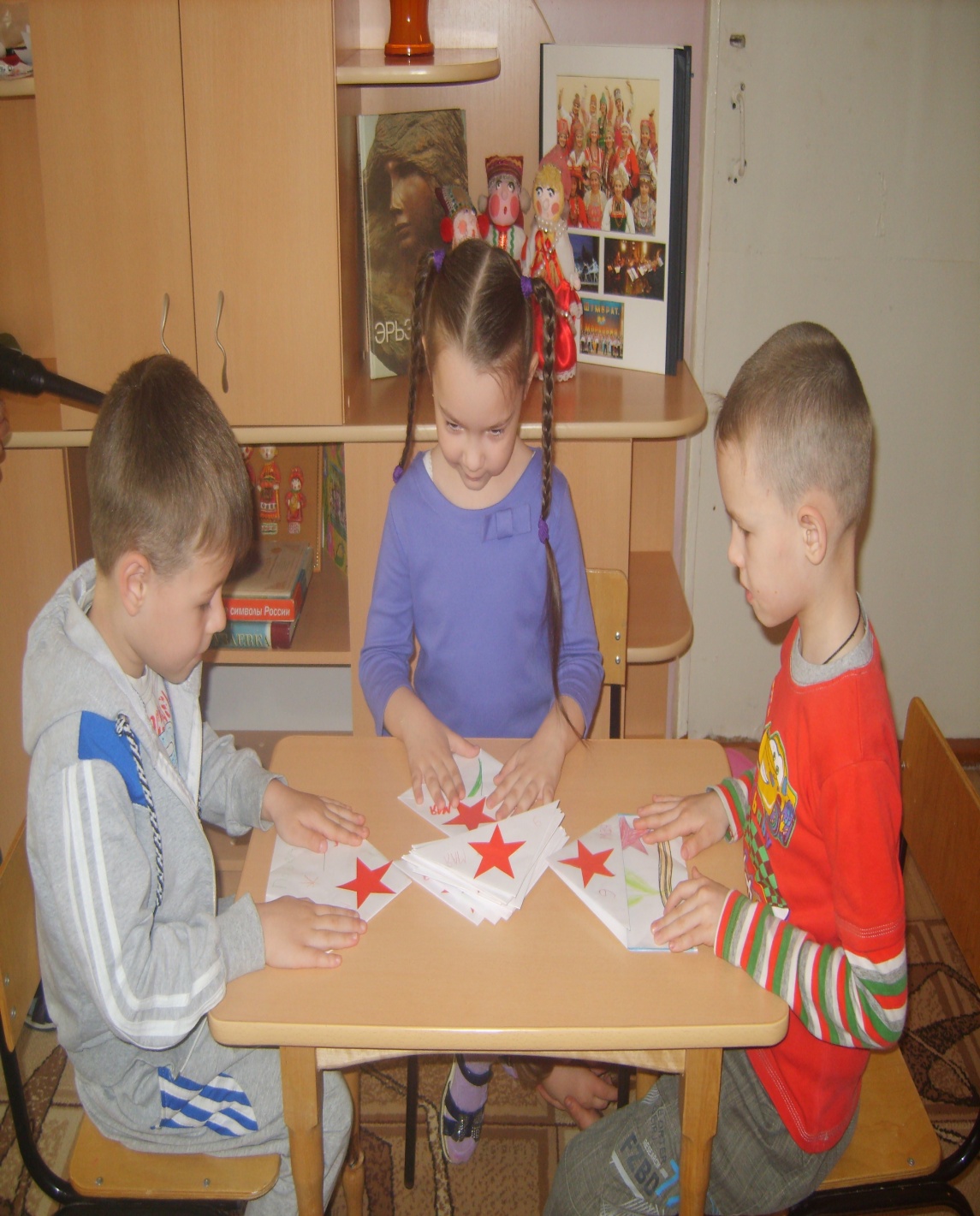 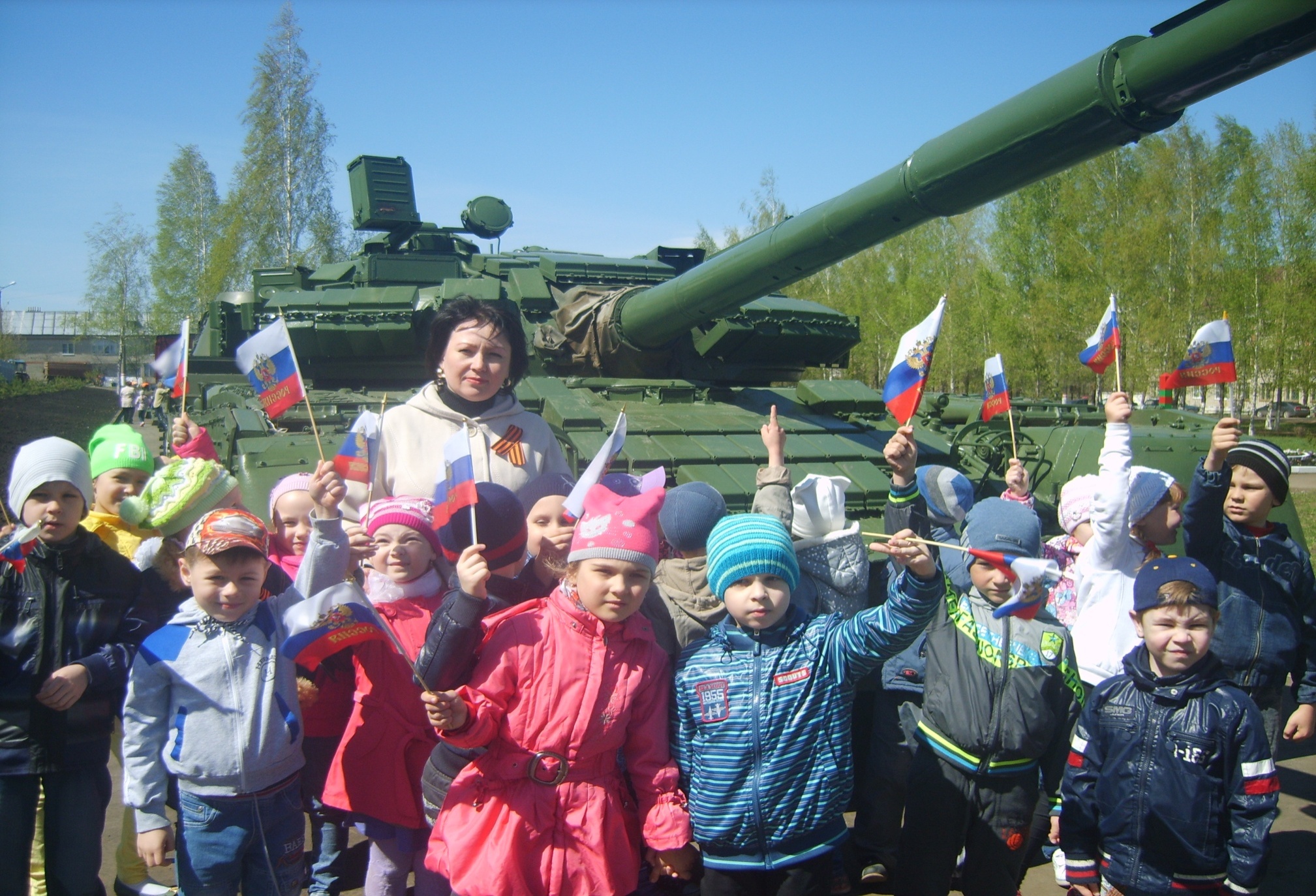 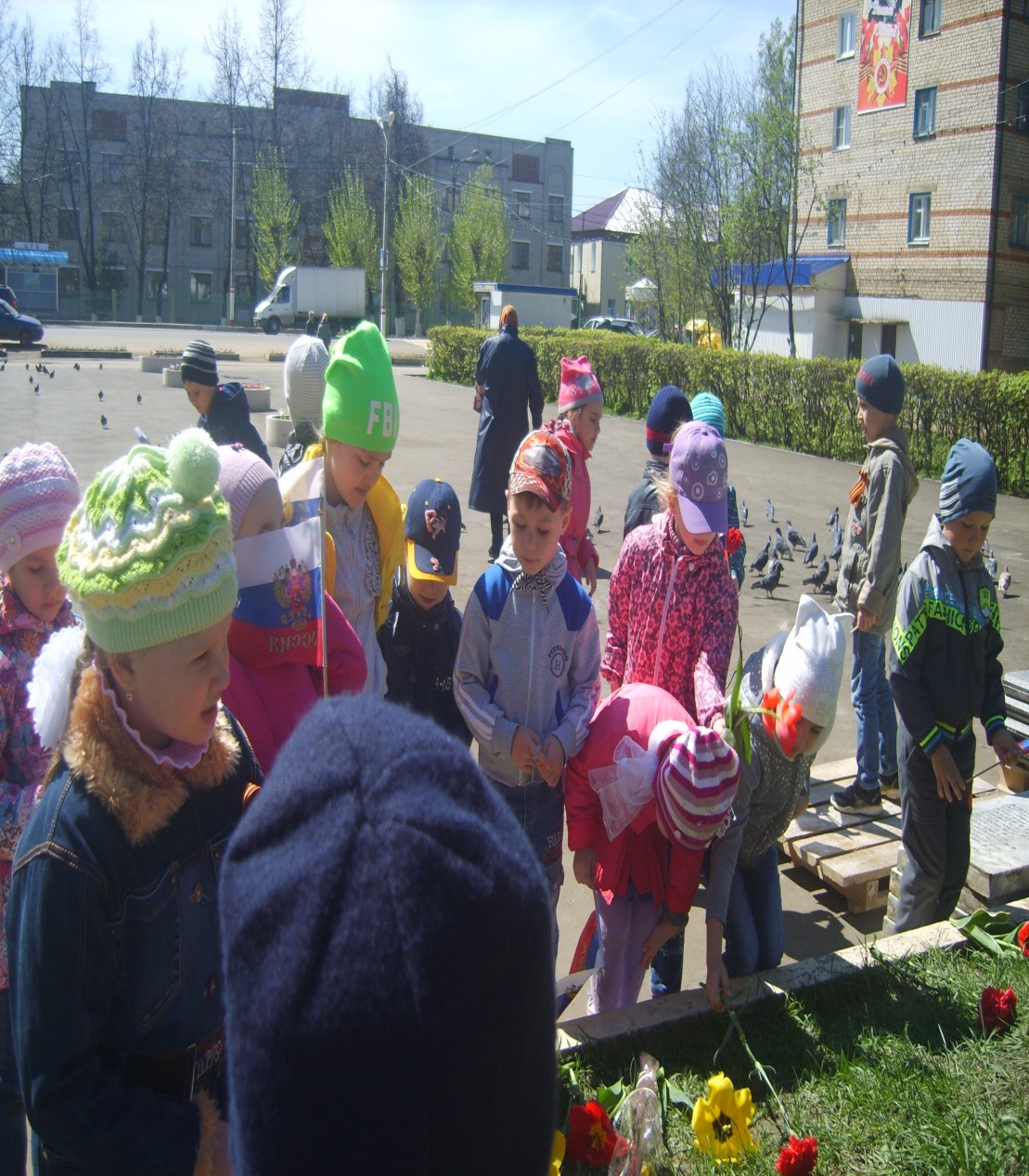 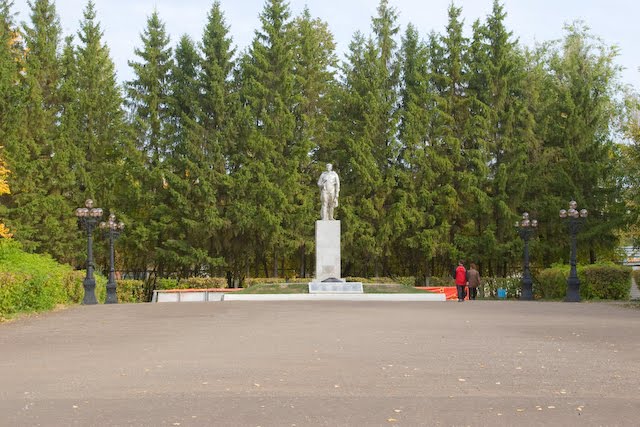 N п/пОбразовательная областьЗадачаСодержание деятельности детейВзаимодействие с родителями1Физическое развитиеФормирование потребности в двигательной активности и физическом совершенствовании. Спортивный праздник «Мы ребята - бравые солдаты».
Игровые занятия.Привлечение родителей к изготовлению атрибутов для спортивного развлечения, пополнению предметно-развивающей среды физкультурного уголка группы.1Физическое развитиеФормирование первичных ценностных представлений о здоровье и здоровом образе жизни.Комплекс закаливающих процедур, ежедневная утренняя гимнастика (под музыкальное сопровождение на данную тему).Оформление папок передвижек с рекомендациями гигиенического воспитания и обучения родителей формированию здорового образа жизни детей.2Социально – коммуникативное развитиеФормирование первичных представлений о военных профессиях, развитие игровой деятельности детей, формирование гендерной, гражданской принадлежности, патриотических чувств.Ситуативные разговоры  и беседы с детьми по теме.
Сюжетно-ролевые игры «Танкисты», «Моряки», «Летчики», «Пограничники». Привлечение родителей к изготовлению атрибутов для сюжетно – ролевых игр.2Социально – коммуникативное развитиеФормирование представления о труде.«Трудовой десант»: посадка цветов на клумбе.Участие родителей в уборке территории и посадке цветов.3Познавательное развитиеФормирование представлений об армии, о героях Великой Отечественной войны, о своих прадедушках и прабабушках, прошедших войну, расширение кругозора детей.Экскурсия к памятнику Неизвестному солдату, познавательные занятия по темам: «Герои в нашей семье», «Герои Великой Отечественной войны – наши земляки», «Георгиевская лента – символ Дня Победы»;
логопедическое занятие «День Победы».
 Организация выставки: «Весна Победы!»Наглядный материал для ознакомления родителей «Родители - гиды на пути познания». Привлечение родителей к оформлению выставки, к подборке экспонатов (фотографий и писем из семейных архивов).4Речевое развитиеРазвитие свободного общения со взрослыми и детьми.
Практическое овладение воспитанниками нормами речи.Ситуативные разговоры  и беседы с детьми по теме.
Картины для бесед с детьми:
Ю. Непринцев «Отдых после боя», Г. Марченко «Начало разгрома…», П. Кривоногов «Поединок», П. Кривоногов « Победа», Ю. Трузе «Переправа советской артиллерии через Днепр», А. Самсонов «Дорога между жизнью и смертью», А. Сытов «Встреча на Эльбе».4Речевое развитиеИспользование художественных произведений для формирования представлений о Великой Отечественной ВойнеРассказ педагога о  Великой Отечественной войне. Чтение и обсуждение серии рассказов о подвигах защитников русской земли во время Великой Отечественной войны (Л. Кассиль «памятник солдату», С. Баруздин «Слава», «Точно в цель», «За Родину», А. Агебаев «День Победы», А. Митяев «Мешок овсянки», О. Высоцкая «Салют», Ю. Коваль «Алый»).5Художественно – эстетическое развитиеРазвитие продуктивной деятельности детей.
Развитие детского творчества.Рисование: изготовление творческих работ для оформления выставки детских рисунков, посвященной Дню Победы;  
Лепка: «Вечный огонь  Победы»,  «Солдат», «Мы - пилоты», «Танк».
Аппликация: Праздничная открытка «9 мая», «Парашютисты», составление коллажа «Военная техника».
Конструирование из природного и бросового материала.Привлечение родителей к оформлению творческой выставки на тему: «Герои Победы».5Художественно – эстетическое развитиеИспользование музыкальных произведений  как средства обогащения представлений детей о войне, армии, победе. Формировать эмоциональную отзывчивость на произведение. Учить выразительному пению.Прослушивание музыкальных произведений по теме («Живая память», муз. Б. Фиготин, сл. Б. Окуджава, «Капитан», муз.и сл. Ю.Верижников, «Гимн России», муз. А. Александров, сл. С. Михалков, «Нам нужна одна победа